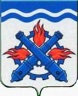 РОССИЙСКАЯ ФЕДЕРАЦИЯДУМА ГОРОДСКОГО ОКРУГА ВЕРХНЯЯ ТУРАШЕСТОЙ СОЗЫВПятьдесят шестое заседание РЕШЕНИЕ №  65	18 августа 2022 года г. Верхняя Тура Обеспечение условий для развития на территории городского округа физической культуры, школьного спорта и массового спорта, организация проведения официальных физкультурно-оздоровительных и спортивных мероприятий городского округа в 2021-2022 годахРуководствуясь планом работы Думы Городского округа Верхняя Тура на 2022 год, обсудив информацию начальника МКУ «Управления образования Городского округа Верхняя Тура» Буковой З.З. (вх. 01.08.2022 года № 164), руководителя МБУ ФКСиТ Булыгина В.С (вх. 04.08.2022 года № 173) об обеспечении условий для развития на территории городского округа физической культуры, школьного спорта и массового спорта, организация проведения официальных физкультурно-оздоровительных и спортивных мероприятий городского округа в 2021-2022 годах, учитывая заключение комиссии по местному самоуправлению и социальной политике от 11.08.2022 года № 25, ДУМА ГОРОДСКОГО ОКРУГА ВЕРХНЯЯ ТУРА РЕШИЛА:1. Принять информацию об обеспечении условий для развития на территории городского округа физической культуры, школьного спорта и массового спорта, организация проведения официальных физкультурно-оздоровительных и спортивных мероприятий городского округа в 2021-2022 годах к сведению (прилагается).2. Рекомендовать МКУ «Управление образования Городского округа Верхняя Тура» провести необходимую работу по организации кружков «Программирование», «Шашки (шахматы)» на базе общеобразовательных школ, либо в учреждениях дополнительного образования Городского округа Верхняя Тура. Информацию о принятом решении предоставить в адрес Думы Городского округа Верхняя Тура в срок до 01.10.2022 года.3. Настоящее решение вступает в силу с момента его подписания.	4. Опубликовать настоящее решение в муниципальном вестнике «Администрация Городского округа Верхняя Тура» и разместить на официальном сайте Городского округа Верхняя Тура.	5. Контроль над исполнением настоящего решения возложить на постоянную депутатскую комиссию по местному самоуправлению и социальной политике (председатель Макарова С.Н.).Приложениек Решению Думы Городского округа Верхняя Тураот 18 августа 2022 года № 65Обеспечение условий для развития на территории городского округа физической культуры, школьного и массового спорта, организация проведения официальных физкультурно-оздоровительных и спортивных мероприятий в 2021-2022 годахМКУ «Управления образования Городского округа Верхняя Тура»В соответствии с межотраслевой программой школьного спорта, утвержденного совместным приказом Министерства спорта РФ и Министерством просвещения РФ от 25.11.2019 года № 970/636, приказа МКУ «Управления образования Городского округа Верхняя Тура» от 10.09.2021 года № 80 «О создании школьных спортивных клубов как структурных подразделений общеобразовательных организаций» на базе МБОУ СОШ № 19 с 10 сентября 2021 года открыт школьный спортивный клуб «Стрела», действуют три секции «Волейбол», «Детский фитнес», «Футбол» (61 человек).В течение учебного года проведены турнир по мини-футболу (сентябрь 2021 года), соревнования по баскетболу (октябрь 2021 года), соревнования по волейболу (март 2022 года), полоса препятствий (ноябрь 2021 года), веселые старты (март 2022 года).С сентября 2022 года открывается второй школьный спортивный клуб на базе МБОУ «СОШ № 14» (свидетельство о регистрации во всероссийском перечне (реестре) школьных спортивных клубов № РФ 66-28465 от 04.07.2022 года). В школе открыта школьная секция «Спортивные игры» (25 человек).На базе ВМБОУ ДОД «Детско-юношеская спортивная школа» с 28 апреля 2022 года открыта секция «Самбо» (30 человек).В марте 2022 года МКУ «Управление образования Городского округа Верхняя Тура» подали заявку на участие в федеральном проекте «Футбол в школе», по итогам отбора Общероссийской общественной организацией «Российский футбольный союз» МБОУ СОШ № 19 попала в проект и получит оборудование для реализации футбола в школе.Ежегодно все организации принимают участие в следующих мероприятиях:Всероссийский день бега «Кросс наций» (сентябрь 2021 года), Эстафетный бег (осенняя и весенняя эстафета) (сентябрь, май), Зимнее спортивное многоборье (ВФСК ГТО) (февраль 2022 года), «Лыжня России» (февраль 2022 года), Летнее спортивное многоборье (ВФСК ГТО) (апрель-май 2022 года).ДЮСШ проводятся мероприятия по годовому плану: «Звезды Олимпийского огня» (хоккей), Первенство Горнозаводского управленческого округа по лыжным гонкам на приз мастера спорта международного класса Марины Лажской-Денисовой (лыжи), Открытое первенство ГО Верхняя Тура по боксу, посвященное памяти Героя СССР А.А. Гробова, Межрегиональное открытое первенство Городского округа Верхняя Тура по боксу, посвященное XXXI годовщине вывода Советских войск из Афганистана.В рамках областного проекта «Будь здоров!» в МБУ «Подростково- молодежный центр «Колосок» проведено среди учащихся 7 классов сдача норм ГТО, спортивное соревнование «Папа, мама, я – спортивная семья!».Обеспечение условий для развития на территории городского округа физической культуры, школьного спорта и массового спорта, организация проведения официальных физкультурно-оздоровительных и спортивных мероприятий городского округа в 2021-2022 годахМБУ ФКСиТНа территории ГО Верхняя Тура структурой, исполняющей полномочия органов местного самоуправления по развитию физической культуры и спорта, является Муниципальное бюджетное учреждение по физической культуре, спорту и туризму (далее – МБУ ФКСиТ). Приоритетным направлением в работе МБУ ФКСиТ является привлечение максимального количества детей, подростков и молодежи к систематическим занятиям физической культурой и спортом, а также планомерная работа по дальнейшему развитию физкультурно-оздоровительной работы по месту жительства населения и осуществление принципа доступности физкультурно-оздоровительных услуг для всех слоев населения. МБУ ФКСиТ – это организация, осуществляющая полномочия регионального оператора по внедрению комплекса ГТО на территории ГО Верхняя Тура.Пропаганда и популяризация физической культуры и спорта на территории ГО Верхняя Тура осуществляется через средства массовой информации – в городской газете «Голос Верхней Туры» и через группы в социальных сетях, где регулярно публикуется информация о планируемых спортивных мероприятиях, подведении итогов проведения спортивных состязаний.МБУ ФКСиТ в своей работе взаимодействует со всеми организациями физкультурно-спортивной направленности, а также с коллективами предприятий, учреждений, федерациями по видам спорта, Министерством по физической культуре и спорту Свердловской области.  Огромную помощь в организации физкультурно-спортивных мероприятий оказывают общественные кадры, которые осуществляют непосредственное обслуживание в качестве специалистов по спорту на проводимых в городе физкультурно-массовых и спортивных мероприятиях. Среди общеобразовательных учреждений в городе МБУ ФКСиТ совместно с управлением образования организует проведение различных соревнований: Спартакиады школьников, «Президентских спортивных игр» и «Президентских спортивных состязаний», зимнего Фестиваля ВФСК ГТО среди ОУ; лыжной гонки «Лыжня России», летнего Фестиваль ВФСК ГТО среди ОУ, всероссийского дня бега «Кросс нации» При проведении городских соревнований,  основную часть участников составляют учащиеся общеобразовательных учреждений.Доля населения ГО Верхняя Тура, систематически занимающегося физической культурой и спортом, в общей численности населения  в возрасте 3-79 лет – 49,4 %  (показатель увеличился на 4,1 % по сравнению с  показателем 2020 года).Доля детей и молодежи в возрасте 3-29 лет, систематически занимающихся физической культурой и спортом, в общей численности детей и молодежи – 87,7 % (показатель  уменьшился  на 2,5 % по сравнению с  показателем 2020 года по причине перехода детей в спортивные секции других городов для занятий и тренировок на ледовых аренах).Доля граждан среднего возраста (женщины в возрасте 30-54 лет, мужчины в возрасте 30-59 лет), систематически занимающихся физической культурой и спортом, в общей численности граждан среднего возраста –             37,8 % (показатель  увеличился на 9,2 % по сравнению с  показателем 2020 года).Доля граждан старшего возраста (женщины в возрасте 55-79 лет, мужчины в возрасте 60-79 лет), систематически занимающихся физической культурой и спортом, в общей численности граждан старшего возраста –    21,1 % (показатель увеличился на 3,2 % по сравнению с  показателем 2020 года).В 2021-2022 годах было проведено 35  массовых физкультурно-оздоровительных мероприятий с количеством участников 2088 человек,  8 мероприятий в рамках ВФСК ГТО – 204 человек. Число врученных знаков отличия составило 160 знаков.          На сегодняшний день выстроен график занятий в спортивном зале Администрации Городского округа Верхняя Тура:волейбол (30 человек);волейбол детский: две группы по 15 человек (2011-2012 г. р., 2009-2010 г.р.);настольный теннис (10 человек);баскетбол (10 человек);мини-футбол для детей 2010-2011 и 2012-2013 года рождения, две группы по 15 человек (30 человек).В 2021-2022 годах представители Городского округа Верхняя Тура принимали участие  в спартакиаде cреди сотрудников органов местного самоуправления, а именно:настольный теннис 1 место;волейбол 2 место;дартц 2 место;патрульная эстафета 2место;плавание 3место. Городские команды принимали участия в 24 спортивных соревнованиях.        Основная проблема развития спорта в городе – это материально-техническая база. В городе стоит острая необходимость строительства физкультурно-оздоровительного комплекса со стандартным спортивным залом, который сможет принимать и участников соревнований и болельщиков, в котором смогут тренироваться команды предприятий и организаций. На сегодняшний день в МБУ ФКСиТ по штатному расписанию 5,0 ставки специалистов:инструктор по физической культуры  3,5 ставки;0,5 ставки инструктор по АФК (адаптивная физическая культура);инструктор-методист по ГТО 1,0 ставки. Все инструктора работают по совместительству, т.к. заработная плата у инструкторов не высокая и в связи с этим объём тренировок приходится уменьшать. Все тренировки проходят в вечернее время по причине занятости тренеров по основному месту работы в одном спортивном зале. Занимаются всего 120 человек. К сожалению, на протяжении вот уже нескольких лет состояние спортивного зала требует капитального ремонта.Председатель ДумыГородского округа Верхняя Тура    Глава Городского округа       Верхняя Тура________________ И.Г. Мусагитов    «___»____________2022 год         _______________ И.С. Веснин        «___»____________2022 год